Narrator - Keyboard shortcuts and gesturesNarrator is the built-in screen reader for windows operating system and similar to other screen readers it employs a series of keyboard shortcuts to aid navigation. By default, Narrator uses the standard keyboard layout. Narrator keyThe Caps lock and Insert keys serve as your Narrator key by default. The Narrator key is referred to as simply “Narrator” in Keyboard shortcuts.You can change your Narrator key in Narrator settings.Standard Keyboard Layout General Keyboard Shortcuts Standard Keyboard Layout General Keyboard Shortcuts continuedAdjust SpeechRead and Work with TextRead and Work with Text continuedRead and Work with Text continuedNavigate TablesMove FocusMove Focus continuedNumeric Keypad ShortcutsFor some actions the numeric keypad can be used if the keyboard has one.Numeric Keypad ShortcutsTouch GesturesFor touch screen devices using windows 10 Narrator can be controlled with a series of gestures similar to those of Voiceover and Talkback.Touch Gestures continuedIndexMost keyboard shortcuts use a combination of keys to achieve the task.  In each table we have included the keyboard shortcuts for the most relevant keyboard layout. Below is an index of the alternative keys between Apple and windows keyboards.End of documentActionKeyboard ShortcutStart or stop NarratorWindows logo key  + Ctrl + EnterExit NarratorNarrator + EscToggle input learningNarrator + 1Move to next itemNarrator + Right arrowMove to previous itemNarrator + Left arrowChange viewNarrator + Page up
Ctrl + Narrator + Up arrow
Narrator + Page down
Ctrl + Narrator + Down arrowShow commands listNarrator + F1Show commands for current itemNarrator + F2Do primary actionNarrator + EnterToggle search modeNarrator + Ctrl + EnterRead current time and dateNarrator + F12Describe image using an online service or get the webpage source of a linkNarrator + Ctrl + DGet a webpage summaryNarrator + SGet webpage summary and popular links dialog boxNarrator + S twice quicklyActionKeyboard ShortcutProvide Narrator feedbackNarrator + Alt + FLock Narrator keyNarrator + ZToggle developer modeNarrator + Ctrl + F12Pass keys to applicationNarrator + 3Toggle mouse modeNarrator + Alt + MTurn on or off Outlook column header readingNarrator + HActionKeyboard ShortcutIncrease voice volumeCtrl + Narrator + Plus sign (+)
Ctrl + Narrator + Add (numeric keypad)Decrease voice volumeCtrl + Narrator + Minus sign (-)
Ctrl + Narrator + Subtract (numeric keypad)Increase voice speedNarrator + Plus sign (+)Decrease voice speedNarrator + Minus sign (-)Change punctuation reading modeAlt + Narrator + Subtract (numeric keypad)
Alt + Narrator + Minus sign (-)
Alt + Narrator + Add (numeric keypad)
Alt + Narrator + Plus sign (+)Increase verbosity modeNarrator + VDecrease verbosity modeShift + Narrator + VToggle character readingNarrator + 2Read contextNarrator + Forward slash (/)Set read context verbosityAlt + Narrator + Forward slash (/)Change read context orderCtrl + Narrator + Forward slash (/)ActionKeyboard ShortcutStop readingCtrlRead itemNarrator + Tab
Narrator + 5 (numeric keypad)Read item spelled outNarrator + Tab twice quickly
Narrator + 5 twice quickly (numeric keypad)
Narrator + K twice quickly
Narrator + Ctrl + 5 twice quickly (numeric keypad)Read item advancedNarrator + 0Read window titleNarrator + TRead windowNarrator + WRepeat phraseNarrator + XRead from cursorNarrator + RStart reading documentCtrl + Narrator + R
Narrator + Down arrowRead documentNarrator + CRead text from start to cursorShift + Narrator + J
Narrator + Alt + HomeRead previous pageCtrl + Narrator + URead current pageCtrl + Narrator + IRead next pageCtrl + Narrator + ORead previous paragraphCtrl + Narrator + JActionKeyboard ShortcutRead current paragraphCtrl + Narrator + KRead next paragraphCtrl + Narrator + LRead previous sentenceNarrator + Ctrl + MRead current sentenceNarrator + Ctrl + comma (,)Read next sentenceNarrator + Ctrl + period (.)Read previous lineNarrator + URead current lineNarrator + I
Narrator + Up arrowRead next lineNarrator + ORead previous wordNarrator + J
Ctrl + Narrator + Left arrowRead current wordNarrator + K
Ctrl + Narrator + 5 (numeric keypad)Read next wordNarrator + L
Ctrl + Narrator + Right arrowRead previous characterNarrator + MRead current characterNarrator + Comma (,)
5 (numeric keypad)Read next characterNarrator + Period (.)ActionKeyboard ShortcutRead next group of formatting informationNarrator + FRead previous group of formatting informationShift + Narrator + FMove to beginning of textNarrator + B
Ctrl + Narrator + HomeMove to end of textNarrator + E
Ctrl + Narrator + EndRead selectionNarrator + Shift + Down arrowSpell selectionNarrator + Shift + Down arrow twice quicklyActionKeyboard ShortcutJump to first cell in tableCtrl + Alt + HomeJump to last cell in tableCtrl + Alt + EndJump to next cell in rowCtrl + Alt + Right arrowJump to previous cell in rowCtrl + Alt + Left arrowJump to next cell in columnCtrl + Alt + Down arrowJump to previous cell in columnCtrl + Alt + Up arrowRead current row headerCtrl + Shift + Alt + Left arrowRead current column headerCtrl + Shift + Alt + Up arrowRead current rowCtrl + Shift + Alt + Right arrowRead current columnCtrl + Shift + Alt + Down arrowRead which row and column Narrator is inCtrl + Shift + Alt + Forward slash (/)
Ctrl + Shift + Alt + 5 (numeric keypad)Jump to table cellCtrl + Alt + Page upJump to cell contentsCtrl + Alt + Page downActionKeyboard ShortcutMove to first item in windowNarrator + HomeMove to last item in windowNarrator + EndGo back one itemNarrator + BackspaceMove to main landmarkNarrator + NMove Narrator cursor to system cursorNarrator + Open square bracket ([)
Narrator + Subtract (numeric keypad)Set focus to itemNarrator + Single quote (')
Narrator + Add (numeric keypad)Jump to linked itemNarrator + AJump to annotated contentShift + Narrator + ANavigate to parent (when structural navigation is provided)Alt + Narrator + Up arrowNavigate to next sibling (when structural navigation is provided)Alt + Narrator + Right arrowNavigate to previous sibling (when structural navigation is provided)Alt + Narrator + Left arrowNavigate to first child (when structural navigation is provided)Alt + Narrator + Down arrowActionKeyboard ShortcutList of linksNarrator + F7List of landmarksNarrator + F5List of headingsNarrator + F6Narrator FindNarrator + Ctrl + FContinue Find forwardNarrator + F3Continue Find backwardNarrator + Shift + F3ActionKeyboard ShortcutMove to first item in windowNarrator + HomeMove to last item in windowNarrator + EndRead text from start to cursorNarrator + Alt + HomeMove to beginning of textCtrl + Narrator + HomeMove to end of textCtrl + Narrator + EndMove to previous itemNarrator + Left arrowMove to next itemNarrator + Right arrowRead itemNarrator + 5 (numeric keypad)Read item spelled outNarrator + 5 twice quickly (numeric keypad)
Narrator + Ctrl + 5 twice quickly (numeric keypad)Read current lineNarrator + Up arrowStart reading documentNarrator + Down arrowRead previous wordCtrl + Narrator + Left arrowRead current wordCtrl + Narrator + 5 (numeric keypad)Read next wordCtrl + Narrator + Right arrowActionKeyboard ShortcutRead current character5 (numeric keypad)Change viewNarrator + Page up
Ctrl + Narrator + Up arrowMove Narrator cursor to system cursorNarrator + Subtract (numeric keypad)Set focus to itemNarrator + Add (numeric keypad)Increase voice volumeCtrl + Narrator + Add (numeric keypad)Decrease voice volumeCtrl + Narrator + Subtract (numeric keypad)Change punctuation reading modeAlt + Narrator + Add
Alt + Narrator + SubtractDo primary actionNarrator + EnterToggle search modeNarrator + Shift + EnterActionGestureRead what’s under your fingerTouch or drag a single fingerActivate primary actionDouble-tap or hold with one finger and then tap anywhere on the screen with a second fingerActivate secondary actionTriple-tap or hold with one finger and then double-tap anywhere on the screen with a second fingerStart dragging or extra key optionsHold with one finger and then tap anywhere on the screen with two fingersMove to next or previous itemFlick left or right with one fingerChange viewFlick up or down with one fingerStop Narrator from readingTap once with two fingersChange verbosity modeTap once with three fingersActionGestureShow Narrator commands for the current itemTap once with four fingersShow context menuDouble-tap with two fingersRead text attributesDouble-tap with three fingersOpen search modeDouble-tap with four fingersShow all Narrator commandsTap three times with four fingersScrollSwipe left, right, up, or down with two fingersTab forward or backwardSwipe left or right with three fingersRead current windowSwipe up with three fingersStart reading on explorable textSwipe down with three fingersTurn semantic zoom on or off where supportedSwipe up or down with four fingersMove Narrator cursor to beginning or end of unitSwipe left or right with four fingersApple/Mac KeyWindows KeyControlCtrlOption  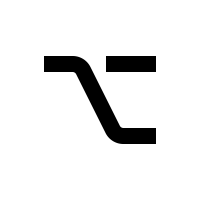 AltCommand (cloverleaf)  ⌘Windows  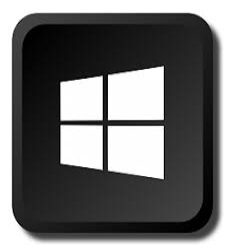 DeleteBackspaceReturnEnterVisibility Scotland is the trading name of GWSSB (formerly Glasgow and West of Scotland Society for the Blind). GWSSB is a company registered in Scotland, limited by guarantee with its registered office at 2 Queen’s Crescent, Glasgow, being a recognised Scottish Charity. Registered number SC116552. Scottish Charity Number SC009738.